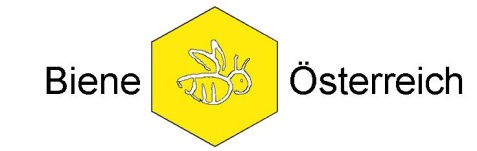 Biene ÖsterreichZVR: 119792951Georg-Coch-Platz 3/11a1010 WienAustriaTel. +43 676 7703157office@biene-oesterreich.atEinwilligungserklärungMit meiner Unterschrift bzw. dem Ankreuzen des entsprechenden Feldes stimme ich zu, dass folgende Daten von Biene Österreich – Imkereidachverband in der Datenbank „BeeData“ (zugänglich auf https://web.rdv.at/bdv und https://web2.rdv.at/bdv) gespeichert und teilweise veröffentlicht werden. Bitte ankreuzen:	Ich stimme zu, dass oben genannte Daten von Biene Österreich – Imkereidachverband in der Datanbank „BeeData“ zum Zweck der Kommunikation von Biene Österreich – Imkereidachverband mit den Zuchtbetrieben gespeichert werden und dass mein Vorname und Nachname sowie die Zuchtdaten meiner Königinnen auf den Internet-Portalen von Biene Österreich (https://www.biene-oesterreich.at/, https://www.bienenzucht.info/) in einer jährlich erscheinenden Leistungsliste veröffentlicht werden. Diese Erklärung gilt bis auf Widerruf. Sie haben jederzeit das Recht, ihre abgegebene Einwilligungserklärung bei Biene Österreich – Imkereidachverband zu widerrufen oder die Daten zu ändern. Dies hat in schriftlicher Form (Brief, E-Mail) zu erfolgenDatum, UnterschriftVorname:Nachname:Adresse:PLZ:Ort:Land:Telefonnummer:E-Mail: